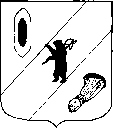 АДМИНИСТРАЦИЯ  ГАВРИЛОВ-ЯМСКОГО  МУНИЦИПАЛЬНОГО  РАЙОНАПОСТАНОВЛЕНИЕ12.12.2022   № 1019О списании (прощении)задолженности по пеням,начисленным по договорам арендыВ соответствии с Гражданским кодексом Российской Федерации, Бюджетным кодексом Российской Федерации, Федеральным законом от 25.10.2001 № 137-ФЗ «О введении в действие Земельного кодекса Российской Федерации», Федеральным законом от 06.10.2003 № 131-ФЗ «Об общих принципах организации местного самоуправления в Российской Федерации», Уставом Гаврилов-Ямского муниципального района Ярославской областиАДМИНИСТРАЦИЯ   МУНИЦИПАЛЬНОГО  РАЙОНА  ПОСТАНОВЛЯЕТ:Установить, что списанию (прощению) подлежит имеющаяся у арендаторов задолженность по пеням, начисленным за невнесение (несвоевременное внесение) арендной платы по договорам аренды муниципального имущества Гаврилов-Ямского муниципального района, а также договорам аренды земельных участков, распоряжение которыми осуществляется администрацией Гаврилов-Ямского муниципального района и платежи по которым зачисляются в бюджет Гаврилов-Ямского муниципального района Ярославской области, на день подачи заявления о ее списании (прощении), при условии подачи заявления в срок до 30.12.2022 и отсутствия на день подачи заявления задолженности по арендной плате.2. Пункт 1 настоящего постановления применяется, в том числе и в отношении задолженности по пеням, начисленным по договорам аренды, по которым на момент обращения заявителя судом вынесено решение о взыскании задолженности и утверждено судом мировое соглашение между арендодателем и арендатором.3. Заявление о списании (прощении) пеней, начисленным по договорам аренды муниципального имущества (земельного участка) с приложением документов, подтверждающих отсутствие задолженности по арендной плате (акт сверки взаимных расчетов, платежные документы о погашении задолженности), арендатор представляет в Управление по архитектуре, градостроительству, имущественным и земельным отношениям администрации Гаврилов-Ямского муниципального района Ярославской области (далее – Управление).4. Решение о списании (прощении) по договору аренды принимается однократно Управлением в течение 30 рабочих дней со дня получения заявления и документов, указанных в пункте 3 настоящего решения. 5. Контроль за исполнением постановления возложить на заместителя  Главы  Администрации муниципального района Таганова В.Н.6. Опубликовать постановление в районной массовой газете «Гаврилов-Ямский вестник» и разместить на официальном сайте Администрации Гаврилов-Ямского муниципального района.7. Постановление вступает в силу с момента подписания. Глава Гаврилов-Ямскогомуниципального района                                                                   А.Б.Сергеичев